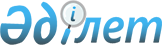 Об утверждении бюджета Корнеевского сельского округа Есильского района Северо-Казахстанской области на 2022-2024 годыРешение маслихата Есильского района Северо-Казахстанской области от 30 декабря 2021 года № 14/143.
      В соответствии со статьей 9-1, с пунктом 2 статьи 75, Бюджетного кодекса Республики Казахстан, пунктом 2-7 статьи 6 Закона Республики Казахстан "О местном государственном управлении и самоуправлении в Республике Казахстан", маслихат Есильского района Северо-Казахстанской области РЕШИЛ:
      1. Утвердить бюджет Корнеевского сельского округа Есильского района Северо-Казахстанской области на 2022-2024 годы, согласно приложениям 1, 2, 3 соответственно, в том числе на 2022 год в следующих объемах:
      1) доходы - 35 926,3 тысяч тенге:
      налоговые поступления - 9 886 тысяч тенге;
      неналоговые поступления - 0 тысяч тенге;
      поступления от продажи основного капитала - 4 138 тысяч тенге;
      поступления трансфертов - 21 902,3 тысяч тенге;
      2) затраты - 40 598,5 тысяч тенге;
      3) чистое бюджетное кредитование - 0 тысяч тенге:
      бюджетные кредиты - 0 тысяч тенге;
      погашение бюджетных кредитов - 0 тысяч тенге;
      4) сальдо по операциям с финансовыми активами - 0 тысяч тенге:
      приобретение финансовых активов - 0 тысяч тенге;
      поступления от продажи финансовых активов государства - 0 тысяч тенге;
      5) дефицит (профицит) бюджета - - 4 672,2 тысяч тенге;
      6) финансирование дефицита (использование профицита) бюджета - 4 672,2 тысяч тенге:
      поступление займов - 0 тысяч тенге;
      погашение займов - 0 тысяч тенге;
      используемые остатки бюджетных средств - 4 672,2 тысяч тенге.
      Сноска. Пункт 1 в редакции решения маслихата Есильского района Северо Казахстанской области от 21.02.2022 № 16/167 (вводится в действие с 01.01.2022) ; от 23.11.2022 № 24/273 (вводится в действие с 01.01.2022).


      1-1. Предусмотреть в бюджете Корнеевского сельского округа расходы за счет свободных остатков бюджетных средств, сложившихся на начало финансового года в сумме 4 671,2 тысяч тенге, согласно приложению 4.
      Сноска. Решение дополнено пунктом 1-1 в соответствии с решением маслихата Есильского района Северо-Казахстанской области от 21.02.2022 № 16 /167 (вводится в действие с 01.01.2022).


      1-2. Предусмотреть в бюджете Корнеевского сельского округа Есильского района Северо-Казахстанской области возврат неиспользованных целевых текущих трансфертов выделенных в 2021 финансовом году из областного бюджета в сумме 0,9 тысяч тенге и районного бюджета в сумме 0,1 тысяч тенге, согласно приложению.
      Сноска. Решение дополнено пунктом 1-2 в соответствии с решением маслихата Есильского района Северо-Казахстанской области от 23.11.2022 № 24/273 (вводится в действие с 01.01.2022).


      2. Установить, что доходы бюджета Корнеевского сельского округа на 2022 год формируются в соответствии со статьей 52-1 Бюджетного кодекса Республики Казахстан.
      3. Предусмотреть на 2022 год объемы бюджетных субвенций, из районного бюджета бюджету Корнеевского сельского округа в сумме 13 499 тысяч тенге.
      4. Предусмотреть в бюджете Корнеевского сельского округа Есильского района Северо-Казахстанской области на 2022 год объемы целевых текущих трансфертов выделенных из республиканского бюджета, в том числе:
      на повышение заработной платы отдельных категорий гражданских служащих, работников организаций, содержащихся за счет средств государственного бюджета, работников казенных предприятий.
      Распределение указанных целевых трансфертов из республиканского бюджета определяется решением акима Корнеевского сельского округа Есильского района Северо-Казахстанской области "О реализации решения маслихата Есильского района "Об утверждении бюджета Корнеевского сельского округа Есильского района Северо-Казахстанской области на 2022-2024 годы.
      4-1. Предусмотреть в бюджете Корнеевского сельского округа Есильского района Северо-Казахстанской области на 2022 год объемы гарантированного трансферта из Национального фонда Республики Казахстан, в том числе:
      на повышение заработной платы отдельных категорий гражданских служащих, работников организаций, содержащихся за счет средств государственного бюджета, работников казенных предприятий;
      на фонд оплаты труда и коммунальные услуги Корнеевского сельского дома культуры.
      Распределение указанного гарантированного трансферта из Национального фонда Республики Казахстан определяется решением акима Корнеевского сельского округа Есильского района Северо-Казахстанской области "О реализации решения маслихата Есильского района "Об утверждении бюджета Корнеевского сельского округа Есильского района Северо-Казахстанской области на 2022-2024 годы.";
      Сноска. Решение дополнено пунктом 4-1 в соответствии с решением маслихата Есильского района Северо-Казахстанской области от 23.11.2022 № 24/273 (вводится в действие с 01.01.2022).


      4-2. Предусмотреть в бюджете Корнеевского сельского округа Есильского района Северо-Казахстанской области на 2022 год объемы целевых текущих трансфертов передаваемых из областного бюджета, в том числе:
      на обучение акимов сельских округов по теме "Коммуникации и взаимодействие со средствами массовой информации".
      Распределение указанных целевых трансфертов из областного бюджета определяется решением акима Корнеевского сельского округа Есильского района Северо-Казахстанской области "О реализации решения маслихата Есильского района "Об утверждении бюджета Корнеевского сельского округа Есильского района Северо-Казахстанской области на 2022-2024 годы.
      Сноска. Решение дополнено пунктом 4-2 в соответствии с решением маслихата Есильского района Северо-Казахстанской области от 23.11.2022 № 24/273 (вводится в действие с 01.01.2022).


      5. Предусмотреть в бюджете Корнеевского сельского округа Есильского района Северо-Казахстанской области на 2022 год объемы целевых текущих трансфертов передаваемых из районного бюджета, в том числе:
      освещение улиц в населенных пунктах;
      обеспечение санитарии населенных пунктов;
      на фонд оплаты труда и коммунальные услуги Корнеевского сельского дома культуры.
      Распределение указанных целевых трансфертов из районного бюджета определяется решением акима Корнеевского сельского округа Есильского района Северо-Казахстанской области "О реализации решения маслихата Есильского района "Об утверждении бюджета Корнеевского сельского округа Есильского района Северо-Казахстанской области на 2022-2024 годы.
      Сноска. Пункт 5 в редакции решения маслихата Есильского района Северо Казахстанской области от 21.02.2022 № 16 /167 (вводится в действие с 01.01.2022) ; от 23.11.2022 № 24/273 (вводится в действие с 01.01.2022).


      6. Установить расходы на 2022-2024 годы по Корнеевскому сельскому округу согласно приложениям 1, 2, 3.
      7. Настоящее решение вводится в действие с 1 января 2022 года. Бюджет Корнеевского сельского округа Есильского района Северо-Казахстанской области на 2022 год
      Сноска. Приложение 1 в редакции решения маслихата Есильского района Северо-Казахстанской области от 21.02.2022 № 16/167 (вводится в действие с 01.01.2022) ; от 23.11.2022 № 24/273 (вводится в действие с 01.01.2022). Бюджет Корнеевского сельского округа Есильского района Северо-Казахстанской области на 2023 год Бюджет Корнеевского сельского округа Есильского района Северо-Казахстанской области на 2024 год Направление свободных остатков бюджетных средств сложившихся на 1 января 2022 года.
      Сноска. Решение дополнено приложением 4 в соответствии с решением маслихата Есильского района Северо-Казахстанской области от 21.02.2022 № 16 /167 (вводится в действие с 01.01.2022).
					© 2012. РГП на ПХВ «Институт законодательства и правовой информации Республики Казахстан» Министерства юстиции Республики Казахстан
				
      Секретарь маслихатаЕсильского районаСеверо-Казахстанской области

А. Бектасова
Приложение 1к решению маслихатаЕсильского районаСеверо-Казахстанской областиот 30 декабря 2021 года№ 14/143
Категория
Класс
подкласс
Наименование
Сумма (тысяч тенге)
1) Доходы
35 926,3
1
Налоговые поступления
9 886
01
Подоходный налог
1 000
2
Индивидуальный подоходный налог
1 000
04
Налоги на собственность
8 800
1
Налог на имущество
490
3
Земельный налог
628
4
Налог на транспортные средства
7 682
05
Внутренние налоги на товары, работы и услуги
86
3
Поступление за использование природных и других ресурсов
86
3
Поступления от продажи основного капитала
4 138
03
Продажа земли и нематериальных активов
4 138
1
Продажа земли
4 138
4
Поступление трансфертов
21 902,3
02
Трансферты из вышестоящих органов государственного управления
21 902,3
3
Трансферты из районного (города областного значения) бюджета
21 902,3 
Функцио-нальная группа
Админис-тратор бюджетных программ
Прог-рамма
Наименование
Сумма (тысяч тенге)
2) Затраты
40 598,5
01
Государственные услуги общего характера
26 208,3
124
Аппарат акима города районного значения, села, поселка, сельского округа
26 208,3
001
Услуги по обеспечению деятельности акима города районного значения, села, поселка, сельского округа
26 208,3
07
Жилищно-коммунальное хозяйство
4 968
124
Аппарат акима города районного значения, села, поселка, сельского округа
4 968
008
Освещение улиц в населенных пунктах
3 628,5
009
Обеспечение санитарии населенных пунктов
1 339,5
08
Культура, спорт, туризм и информационное пространство
4 250
124
Аппарат акима города районного значения, села, поселка, сельского округа
4 250
006
Поддержка культурно-досуговой работы на местном уровне
4 250
12
Транспорт и коммуникации
5 171,2
124
Аппарат акима города районного значения, села, поселка, сельского округа
5 171,2 
013
Обеспечение функционирования автомобильных дорог в городах районного значения, селах, поселках, сельских округах
5 171,2
15
Трансферты
1
124
Аппарат акима города районного значения, села, поселка, сельского округа
1
048
Возврат неиспользованных (недоиспользованных) целевых трансфертов
1
3) Чистое бюджетное кредитование
0
Бюджетные кредиты
0
Погашение бюджетных кредитов
0
4) Сальдо по операциям с финансовыми активами
0
Приобретение финансовых активов
0
Поступления от продажи финансовых активов государства
0
5) Дефицит (профицит) бюджета
- 4 672,2
6) Финансирование дефицита (использование профицита) бюджета
4 672,2
7
Поступления займов
0
16
Погашение займов
0
Категория
Класс
подкласс
Наименование
Сумма (тысяч тенге)
8
Используемые остатки бюджетных средств
4 672,2
01
Остатки бюджетных средств
4 672,2
1
Свободные остатки бюджетных средств
4 672,2Приложение 2к решению маслихатаЕсильского районаСеверо-Казахстанской областиот 30 декабря 2021 года№ 14/143
Категория
Класс
подкласс
Наименование
Сумма (тысяч тенге)
1) Доходы
27 999
1
Налоговые поступления
9 195
04
Налоги и собственность
9 195
1
Налог на имущество
512
3
Земельный налог
656
4
Налог на транспортные средства
8 027
4
Поступление трансфертов
18 804
02
Трансферты из вышестоящих органов государственного управления
8 804
3
Трансферты из районного (города областного значения) бюджета
8 804 
Функциональная группа
Администратор бюджетных программ
Программа
Наименование
Сумма (тысяч тенге)
2) Затраты
27 999
01
Государственные услуги общего характера
24 588
124
Аппарат акима города районного значения, села, поселка, сельского округа
24 588
001
Услуги по обеспечению деятельности акима города районного значения, села, поселка, сельского округа
24 588
07
Жилищно-коммунальное хозяйство
3 411
124
Аппарат акима города районного значения, села, поселка, сельского округа
3 411
008
Освещение улиц в населенных пунктах
2 126
009
Обеспечение санитарии населенных пунктов
1 285
3) Чистое бюджетное кредитование
0
Бюджетные кредиты
0
Погашение бюджетных кредитов
0
4) Сальдо по операциям с финансовыми активами
0
Приобретение финансовых активов
0
Поступления от продажи финансовых активов государства
0
5) Дефицит (профицит) бюджета
0
6) Финансирование дефицита (использование профицита) бюджета
0
Поступления займов
0
Погашение займов
0
Категория
Класс
подкласс
Наименование
Сумма (тысяч тенге)
8
Используемые остатки бюджетных средств
0
01
Остатки бюджетных средств
0
1
Свободные остатки бюджетных средств
0Приложение 3к решению маслихатаЕсильского районаСеверо-Казахстанской областиот 30 декабря 2021 года№ 14/143
Категория
Класс
подкласс
Наименование
Сумма (тысяч тенге)
1) Доходы
28 151
1
Налоговые поступления
9 607
04
Налоги и собственность
9 607
1
Налог на имущество
535
3
Земельный налог
685
4
Налог на транспортные средства
8 387
4
Поступление трансфертов
18 544
02
Трансферты из вышестоящих органов государственного управления
18 544
3
Трансферты из районного (города областного значения) бюджета
18 544 
Функциональная группа
Администратор бюджетных программ
Программа
Наименование
Сумма (тысяч тенге)
2) Затраты
28 151
01
Государственные услуги общего характера
24 588
124
Аппарат акима города районного значения, села, поселка, сельского округа
24 588
001
Услуги по обеспечению деятельности акима города районного значения, села, поселка, сельского округа
24 588
07
Жилищно-коммунальное хозяйство
3 563
124
Аппарат акима города районного значения, села, поселка, сельского округа
3 563
008
Освещение улиц в населенных пунктах
2 221
009
Обеспечение санитарии населенных пунктов
1 342
3) Чистое бюджетное кредитование
0
Бюджетные кредиты
0
Погашение бюджетных кредитов
0
4) Сальдо по операциям с финансовыми активами
0
Приобретение финансовых активов
0
Поступления от продажи финансовых активов государства
0
5) Дефицит (профицит) бюджета
0
6) Финансирование дефицита (использование профицита) бюджета
0
Поступления займов
0
Погашение займов
0
Категория
Класс
подкласс
Наименование
Сумма (тысяч тенге)
8
Используемые остатки бюджетных средств
0
01
Остатки бюджетных средств
0
1
Свободные остатки бюджетных средств
0Приложение 4к решению маслихатаЕсильского районаСеверо-Казахстанской областиот 30 декабря 2021 года№ 14/143
Функциональная группа
Администратор бюджетных программ
Программа
Наименование
Сумма
(тысяч тенге) 
07
Жилищно-коммунальное хозяйство
1 500
124
Аппарат акима города районного значения, села, поселка, сельского округа
1 500
008
Освещение улиц в населенных пунктах
1 500
12
Транспорт и коммуникации
3 171,2
124
Аппарат акима города районного значения, села, поселка, сельского округа
3 171,2 
013
Обеспечение функционирования автомобильных дорог в городах районного значения, селах, поселках, сельских округах
3 171,2
Итого:
4 671,2